KRUH PŘÁTEL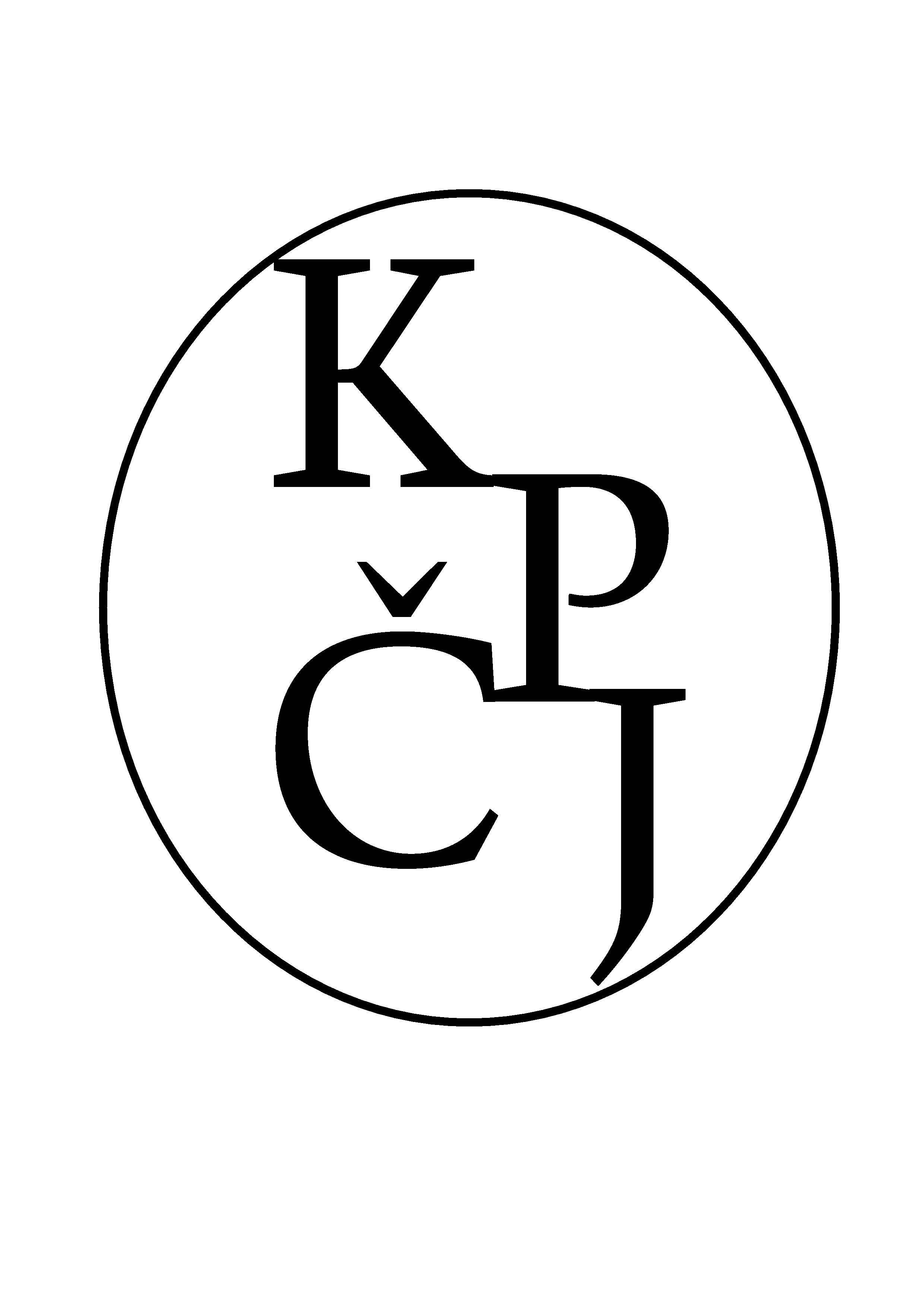 ČESKÉHO JAZYKAupřímně zve všechny své příznivce i nové zájemceo problémy a taje českého jazyka na přednáškyjarního běhu roku 202315. 2. 	Veronika Sladká (Knihovna Akademie věd České republiky)	Nejnovější poznatky z výzkumu tištěné produkce jednoty bratrské 	ve 2. polovině 16. století22. 2. 	Katarína Džunková (Ústav východoevropských studií FF UK) ‒ Martin Odler (Český egyptologický ústav FF UK)	Staroegyptská milostná poezie – české překlady a aktuální slovenský překlad1. 3.	Ondřej Šefčík (Ústav jazykovědy a baltistiky FF MU)Obrozenec a Cikáni: Puchmajerovo Romáňi Čib z r. 18218. 3. 	Jitka Filipová (Ústav českého jazyka a teorie komunikace FF UK)Raněnovověké smolné knihy jako jazykový pramen15. 3. 	Jiří Trávníček (Ústav pro českou literaturu AV ČR)Čtení dnes – hledá se nová mise22. 3. 	Petr Nejedlý (Ústav pro jazyk český AV ČR)Jak vypadala předobrozenská lidová píseň?29. 3. 	Róbert Lapko (Teologická fakulta Katolíckej univerzity v Ružomberku)Kamaldulská Biblia: najstarší preklad celej Biblie do slovenčiny5. 4. 	Ludmila Nováková – Helena Janovská (Český těsnopisný spolek)O těsnopise12. 4. 	Ondřej Bláha (katedra bohemistiky FF UP)	Čeština za socialismu: každodennost v zrcadle publicistických textů ze 40. až 80. let 	20. století19. 4.	Petr Plecháč  – Lenka Jungmannová (Ústav pro českou literaturu AV ČR)	Neznámá divadelní hra Milana Kundery?26. 4.	Václav Čermák (Slovanský ústav AV ČR)Emauzský klášter a jeho písemnictví3. 5.	Jiří Homoláč ‒ Jana Hoffmannová (Ústav pro jazyk český AV ČR)Frázová banka akademické češtiny (k rétorice a vývoji českého akademického psaní)Přednášky se konají vždy od 18.00 hodin (přesně) v místnosti č. 18 Filozofické fakulty Univerzity Karlovy, náměstí Jana Palacha 2, Praha 1.Bližší informace o činnosti KPČJ a anotace přednášek na adrese:http://ucjtk.ff.cuni.cz/kpcj